Massachusetts Commission for the Deaf and Hard of HearingStatewide Advisory Council MeetingSeptember 9, 20215:30 – 7:30 pmMeeting MinutesParticipants:
Commissioner Opeoluwa Sotonwa, MCDHHSAC Members:
Evan Brunell
Brock Cordeiro 
Michelle Dardeno
Stephanie Hakulin
Barbara Johnson
Leah McGaughey
Ellen Perkins
Linda Sakin
Lori Seidman

Attendees from Community:
Carol Agate
Marlene Blackstone, ViAbility
Michelle Cline
Karin Eddy, MCDHH
Darian Gambrell, DEAF, Inc.
Sharon Harrison, MCDHH
Kym Meyer, The Learning Center
Sue Philip 
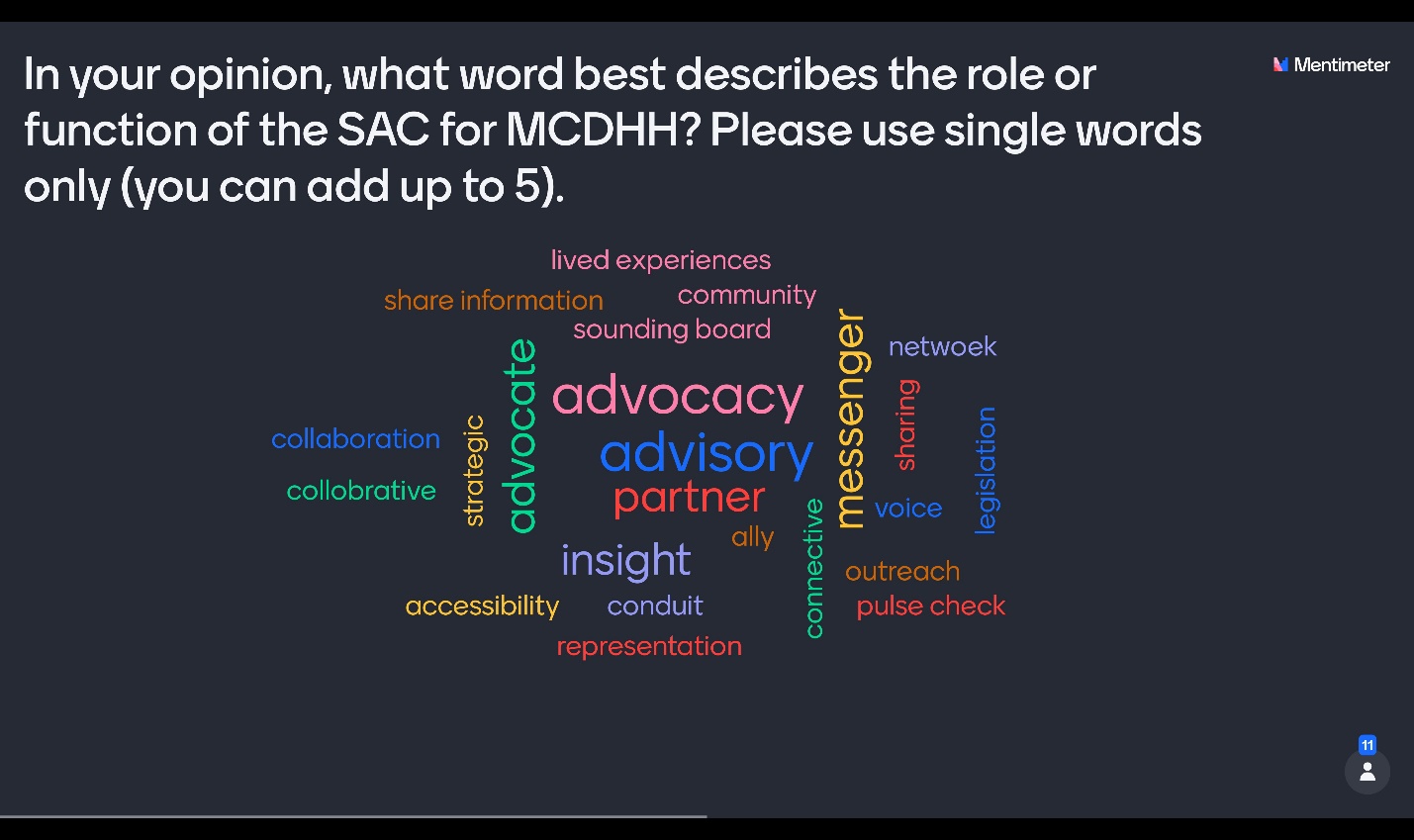 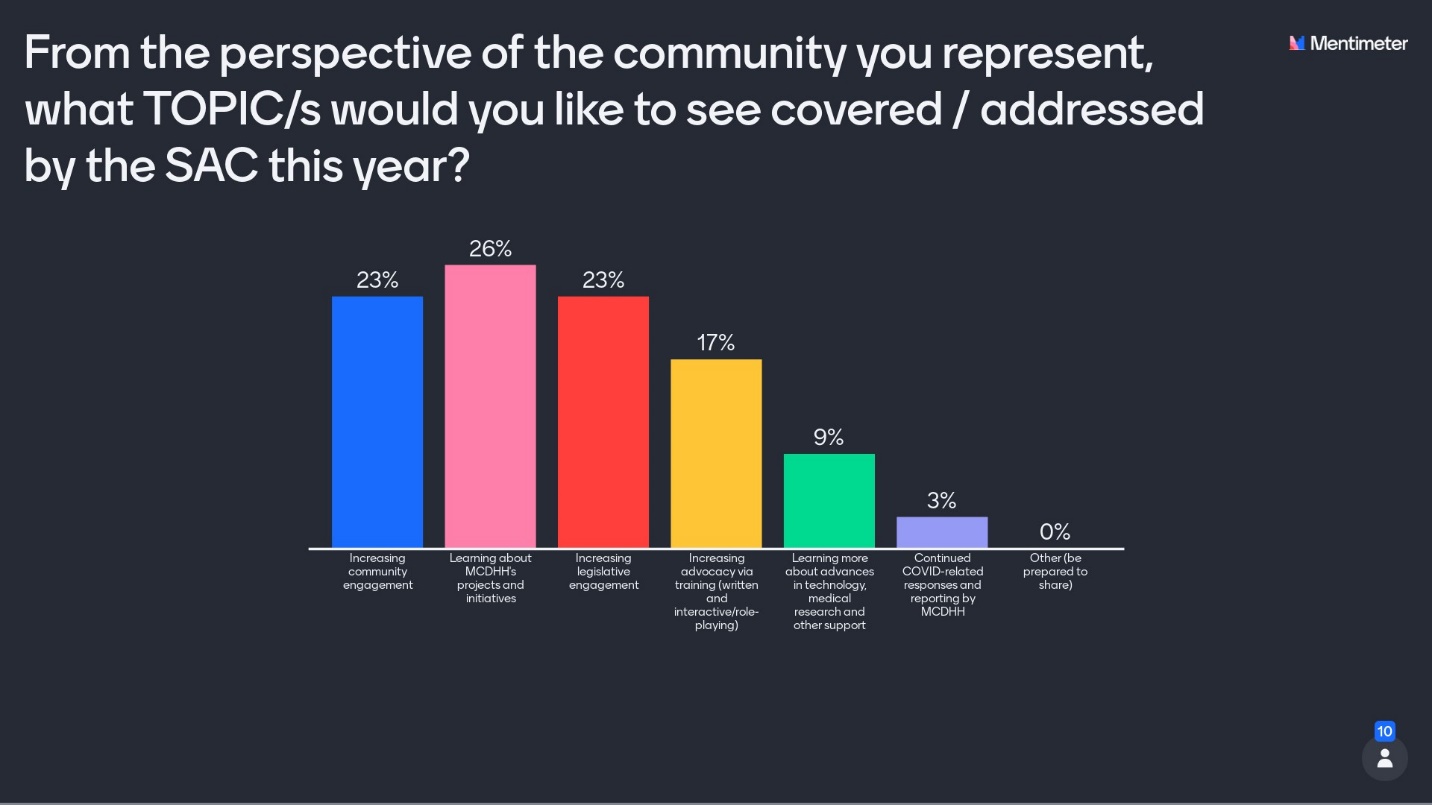 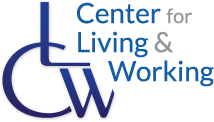 Job Openings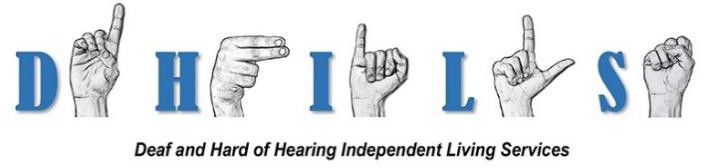 Love working with people??? CLW has the perfect job for you - come join our great team!Deaf & Hard of Hearing Independent Living Services (DHILS) at Center for Living & Working, Inc. has these available positions:Part-time Deaf Skills TrainerFull-time Deaf Skills TrainerThis job is great for you, if you love to:Empower and work with consumers towards achieving their personal goalsAdvocate for Deaf/Hard of Hearing individuals on local and state levelsProvide:1:1 independent living skills training and peer support to consumersinformation and referral to consumers and service providersguidance and leadershipWork independently and as a team memberWork with individuals with diverse disabilities and culturesProblem solveQualifications:EducationHigh School or equivalent (GED) required; Bachelor Degree in health or human services, preferred; years of relevant experience may be substituted for Bachelor Degree;ExperienceASL Fluent2 years minimum of relevant experience working in Deaf/Hard of Hearing services or involvement with the Deaf/Hard of Hearing community required;Excel, Microsoft Office and database management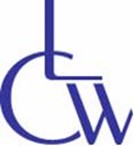 Job FairDiscuss with our incred ible team to learn about what it's like to work at DEAF, In c.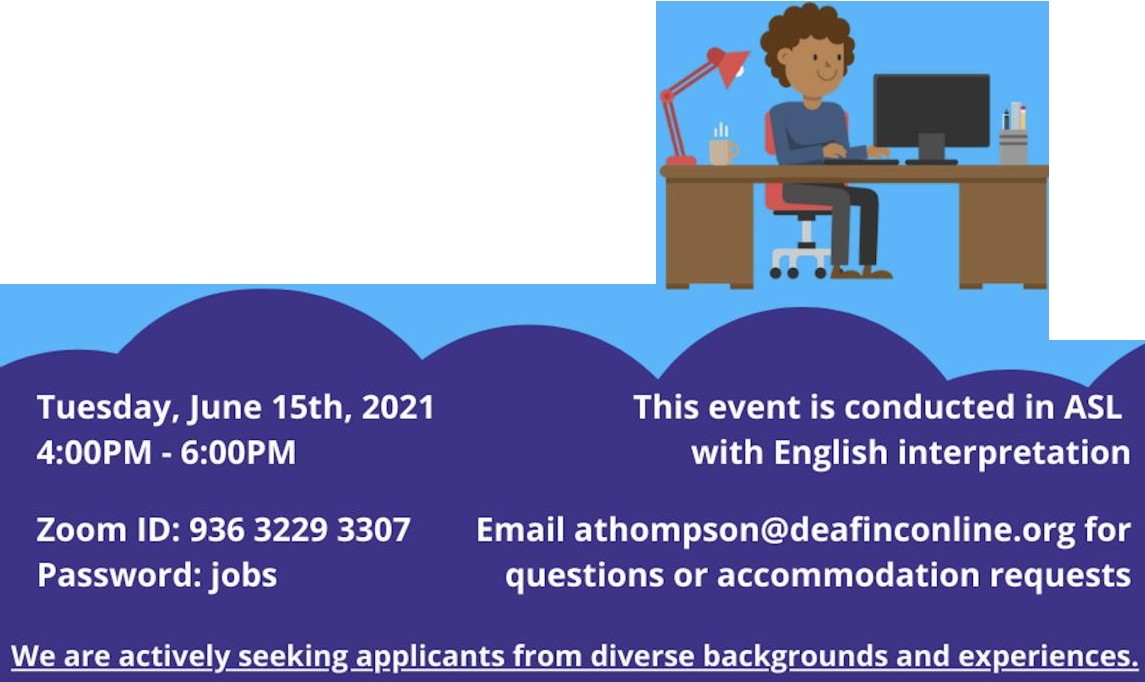 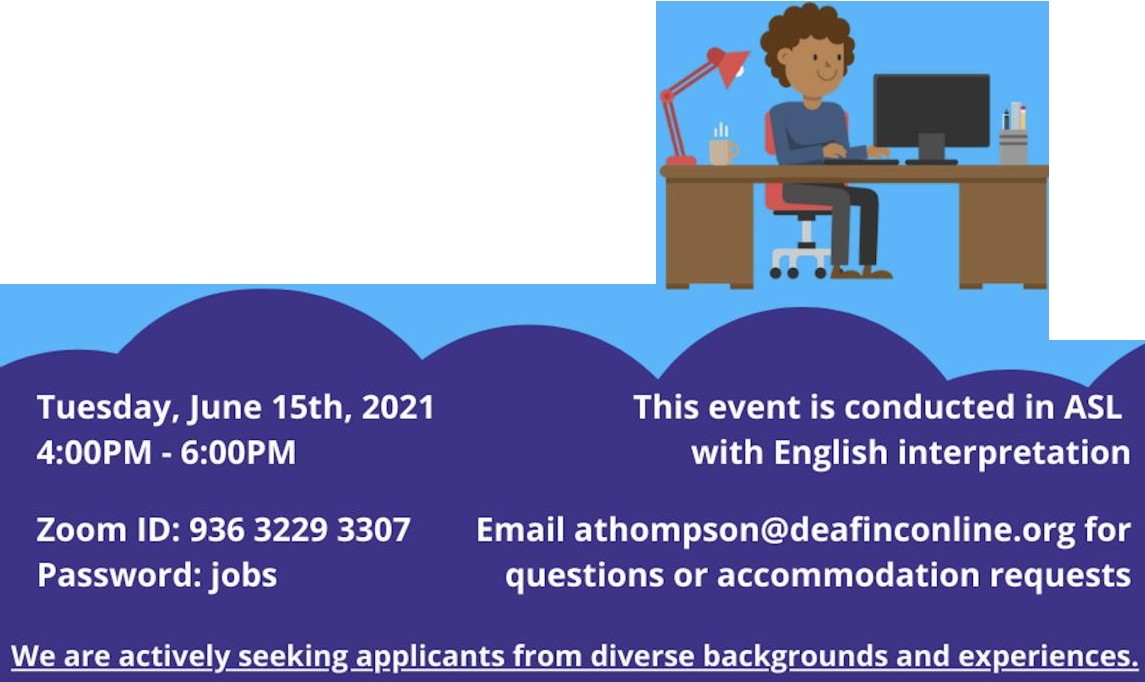 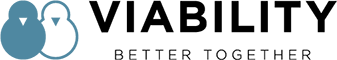 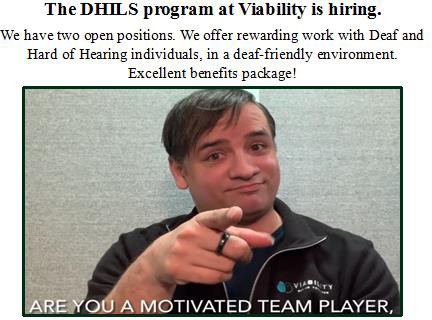 Vlog – https://vimeo.com/552889923Community Support Coordinator (IL Specialist) – http://bit.ly/ILSpecialistCommunity Living Program Supervisor (DHILS Program Supervisor) – http://bit.ly/DHILSProgSupervisorAgenda TopicDiscussionFollow up/Person ResponsibleWelcome Communication ProceduresIntroductionsReview of AgendaReview of Minutes from: June 10, 2021Minutes approved.Chairperson’s Report
Activity: menti.com survey. Goal: focus SAC members and purpose for FY22 meetings. Some of the results from the word cloud: advocacy, advisory, advocate, messenger and partner. Additional topic recommendation: seniors and residents in long-term care.Legislative outreach: Michelle Dardeno and Brock Cordeiro will be holding an introductory meeting with Representative Paul Donato. Goal will be to receive feedback on improving SAC involvement with legislative activities and the importance of consumers sharing their personal stories. Secondary goal: insight and advice for building a relationship with the Speaker of the House.Discussion with a Cambridge Firefighter on the growing awareness and incidences of hearing loss within fire departments. Reports of an audiologist focusing specifically with Cambridge and New York firefighters. Recommendation: MCDHH trainings to firefighters, Veterans, police, EMTs, etc. Potential for more outreach and awareness.Result graphics: page 5Goal: late September/early October.Commissioner’s ReportMCDHH’s 35th Anniversary: kick-off event included remarks from Governor Baker, Secretary Sudders and Commissioner Sotonwa.Recognition of five award winners:BJ Wood Trailblazer Award: Ivy Velez for her grassroots advocacy.Gail Sallop Interpreter Award: Stephanie Hakulin and Diane Stains.MCDHH Lifetime Achievement Award: Terry Malcolm and Congetta “Jett” Koetteritz.September: Deaf Awareness Month. CATTS introductory vlog released.FY22 budget: $300,000 for MCDHH to focus on vlog production.Hiring Updates:Full-time Case Manager, Western MA: Alysha Nuttall.Chief of Staff: Sharon Harrison.Congratulations to Janice Cagan-Teuber, Screening Evaluator on her retirement.Vacancies:Case Manager, Boston/MetroCommunication Access Services (CAS) DirectorScreening EvaluatorDirector of Social Services position is under re-evaluation.MCDHH plan for Return to Work. Plan includes both remote and in-office work. Guidance, standards and policies are being shared with staff. Safety of staff and visitors will be an ongoing priority and concern.Governor Baker will attend a 9/11 remembrance event. Interpreters are confirmed.Jury Commission pilot for Deaf or hard of hearing jurors.Commissioner will review the program and provide an update.Legislative Task Force ReportSeptember 14, 10:30 – 1:30: virtual hearing for bills H3199, S2040, and S2032. Deadline for registering to testify is September 10th. Deadline for written/video testimony due on September 24th at 5 pm.Bills of Interest at end of document (page 6 - 15.)Feedback can be provided to: Brock Cordeiro.  Announcements September 18: MSAD conference. Commissioner Sotonwa will be the keynote. Theme: future of MSAD.September 19: Deaf and Hard of Hearing Day at Fenway.September 22: conference for OneCare, Commonwealth Care Alliance and Tufts Unity. Interpreters and CART confirmed. (registration)September 30: Boston Center for Independent Living (BCIL) will host a discussion related to vaccinations. Interpreters and CART confirmed.October 1 – 3: National Deaf People of Color conference.MyOmbudsman will be renovating their Deaf Services web page.Officer Bulgar of the Bristol County Sherriff’s office has been working to provide UbiDuo3 as an accommodation tool for hard of hearing inmates. 
Concerns:Not a suitable accommodation for culturally Deaf inmates. Cultural, linguistic and fluency aspects of ASL would be lost using English based communication.Accommodations cannot be a “one size fits all” solution.Recommendations:National Association of the Deaf is focusing on services for justice and access.HEARD is focusing on prison advocacy.FCC white paper for focusing on prison communication access.Devote MCDHH staff person on state compliance. Provide training on sensitivity, compliance, etc.Feedback:Bristol County has received MCDHH Communication, Access, Training and Technology department trainings on accessibility.Bristol County staff members will be trained on using the UbiDuo3.MCDHH is working to coordinate training with Sheriff departments.UbiDuo3 is one tool used for communication access.The Massachusetts Office on Disability (MOD) works to ensure that people with disabilities can equally participate in all aspects of life in Massachusetts. MOD serves as a resource to state agencies, municipalities, and members of the general public by providing information, guidance and training on matters concerning disability-related civil rights, equal access, and opportunity.Each agency has an ADA Coordinator to focus on internal access and access for visitors. Focus is to provide access remove internal barriers. MCDHH does not have the resources to create a position; nor would MCDHH have legal authority to oversee/enforce other agency provision of access.
Next SAC MeetingOctober 14, 5:30 pm. 
Join Zoom Meetinghttps://us02web.zoom.us/j/81718496263?pwd=aGtGUzMxcWxCQ1JEZUxwWm4zS21adz09 Meeting ID: 817 1849 6263Passcode: z4t6eyAny interested community members wanting SAC information can request to join the distribution list. Please email: ami.hanigan@mass.gov.SAC #Bill #Bill TitleCommitteeAction DateChamberLast ActionPresenterNotesDocket #1H.228An Act An act to eliminate disproportionality and inequities for at-risk childrenJoint Committee on Children, Families and Persons with DisabilitiesJune 23, 2021JointHearing scheduled for 07/07/2021 from 09:30 AM-01:00 PM in Virtual HearingHiggins, Natalie M.HD.30382H.2370An Act effectuating equity in COVID-19 vaccinationJoint Committee on Public HealthJune 25, 2021JointHearing scheduled for 07/12/2021 from 10:00 AM-02:00 PM in Virtual HearingMiranda, LizHD.12833S.1515An Act effectuating equity in COVID-19 vaccinationJoint Committee on Public HealthJune 25, 2021JointHearing scheduled for 07/12/2021 from 10:00 AM-02:00 PM in Virtual HearingRausch, Rebecca L.SD.6994H.2143An Act Enabling Municipal Pre-foreclosure MediationJoint Committee on Municipalities and Regional GovernmentJuly 16, 2021JointHearing scheduled for 07/27/2021 from 11:00 AM-03:00 PM in Virtual HearingCapano, PeterHD.36075S.1954An Act establishing a tax credit for the purchase of hearing aidsJoint Committee on RevenueMarch 29, 2021HouseHouse concurredO'Connor, Patrick M.SD.9216H.1753An Act increasing fair housing protections for domestic violence survivorsJoint Committee on the JudiciaryApril 13, 2021SenateSenate concurredLivingstone, Jay D.HD.3917H.723An Act increasing the penalties for unfair and deceptive actions perpetrated against persons with disabilities and senior citizensJoint Committee on Elder AffairsApril 13, 2021SenateSenate concurredAyers, Bruce J.HD.10498H.1711An Act prohibiting discrimination against adults with disabilities in family and juvenile court proceedingsJoint Committee on the JudiciaryApril 13, 2021SenateSenate concurredKhan, KayHD.8439S.1083An Act prohibiting discrimination against adults with disabilities in family and juvenile court proceedingsJoint Committee on the JudiciaryMarch 29, 2021HouseHouse concurredLovely, Joan B.SD.177010H.1373An Act promoting fair housing by preventing discrimination against affordable housingJoint Committee on HousingApril 13, 2021SenateSenate concurredBarber, Christine P.HD.199011S.867An Act promoting fair housing by preventing discrimination against affordable housingJoint Committee on HousingMarch 29, 2021HouseHouse concurredChang-Diaz, SoniaSD.220012H.605An Act providing affordable and accessible high quality early education and care to promote child development and well-being and support the economy ...Joint Committee on EducationMarch 29, 2021HouseHouse concurredGordon, Kenneth I.HD.196013S.362An Act providing affordable and accessible high quality early education and care to promote child development and well-being and support the economy ...Joint Committee on EducationMarch 29, 2021HouseHouse concurredLewis, Jason M.SD.130714S.681An Act providing coverage for hearing aidsJoint Committee on Financial ServicesMarch 29, 2021HouseHouse concurredHinds, Adam G.SD.122515S.1420An Act relative to accessible prescription labelingReferred to Joint Committee on Public HealthMay 21, 2021JointHearing scheduled for 06/07/2021 from 10:00 AM-02:00 PM in Virtual HearingDiZoglio, Diana Presenting Legislator is not a sponsor of this measureSD.8916H.1074An Act relative to children's auditory healthJoint Committee on Financial ServicesApril 13, 2021SenateSenate concurredDurant, Peter J.HD.30317H.2761An Act relative to employment benefits of certain employees of the Department of Developmental ServicesJoint Committee on Public ServiceApril 13, 2021SenateSenate concurredRamos, OrlandoHD.231718S.1009An Act relative to juvenile violenceJoint Committee on the JudiciaryMarch 29, 2021HouseHouse concurredDiZoglio, Diana Presenting Legislator is not a sponsor of this measureSD.8519H.3199An Act Relative to Language Access and InclusionJoint Committee on State Administration and Regulatory OversightAugust 31, 2021JointHearing scheduled for 09/14/2021 from 10:30 AM-01:30 PM in Virtual HearingMadaro, Adrian C.HD.367420S.2040An Act relative to language access and inclusionJoint Committee on State Administration and Regulatory OversightAugust 31, 2021JointHearing scheduled for 09/14/2021 from 10:30 AM-01:30 PM in Virtual HearingDiDomenico, Sal N.SD.225121H.2338An Act relative to newborn screenings for congenital cytomegalovirusJoint Committee on Public HealthApril 22, 2021JointHearing scheduled for 05/03/2021 from 01:00 PM-05:00 PM in Virtual HearingKhan, KayHD.258322S.1471An Act relative to newborn screenings for congenital cytomegalovirusJoint Committee on Public HealthApril 22, 2021JointHearing scheduled for 05/03/2021 from 01:00 PM-05:00 PM in Virtual HearingLovely, Joan B.SD.181023H.3398An Act relative to providing improved access to taxicabs for persons with disabilitiesJoint Committee on TransportationApril 13, 2021SenateSenate concurredAyers, Bruce J.HD.108524S.2032An Act relative to removing the term hearing impaired from the general lawsJoint Committee on State Administration and Regulatory OversightAugust 31, 2021JointHearing scheduled for 09/14/2021 from 10:30 AM-01:30 PM in Virtual HearingCreem, Cynthia StoneSD.29925S.1844An Act relative to tax abatements for deaf residentsJoint Committee on RevenueMarch 29, 2021HouseHouse concurredDiZoglio, DianaSD.6426H.1101An Act Relative to Telehealth and Digital Equity for PatientsJoint Committee on Financial ServicesJune 23, 2021JointHearing scheduled for 07/01/2021 from 10:00 AM-02:00 PM in Virtual HearingGolden, Jr., Thomas A.HD.253327S.678An Act relative to telehealth and digital equity for patientsJoint Committee on Financial ServicesJune 23, 2021JointHearing scheduled for 07/01/2021 from 10:00 AM-02:00 PM in Virtual HearingGomez, AdamSD.209928H.552An Act relative to the training, assessment, and assignment of qualified school interpreters in educational settingsJoint Committee on EducationJuly 21, 2021HouseAccompanied a new draft, see H3979Cabral, Antonio F. D.HD.188329S.303An Act relative to the training, assessment, and assignment of qualified school interpreters in educational settingsJoint Committee on EducationJuly 19, 2021SenateAccompanied a new draft, see S2494Crighton, Brendan P.SD.39230H.1217An Act requiring reimbursement for the costs of providing competent interpreter servicesJoint Committee on Financial ServicesApril 13, 2021SenateSenate concurredCassidy, Gerard J.HD.251931S.139An Act to eliminate disproportionality and inequities for at-risk childrenJoint Committee on Children, Families and Persons with DisabilitiesJune 23, 2021JointHearing scheduled for 07/07/2021 from 09:30 AM-01:00 PM in Virtual HearingMoran, Susan L.SD.176632H.1736An Act to enhance safety and security in courthousesJoint Committee on the JudiciaryApril 13, 2021SenateSenate concurredLinsky, David PaulHD.15533S.414An Act to ensure quality of care in nursing homesJoint Committee on Elder AffairsJune 23, 2021JointHearing scheduled for 06/30/2021 from 01:00 PM-04:00 PM in Virtual HearingJehlen, Patricia D.SD.184434H.727An Act to ensure the quality of care in nursing homesJoint Committee on Elder AffairsJune 23, 2021JointHearing scheduled for 06/30/2021 from 01:00 PM-04:00 PM in Virtual HearingBalser, Ruth B.HD.298135H.416An Act to provide increased access to hearing aidsJoint Committee on Consumer Protection and Professional LicensureJune 8, 2021JointHearing scheduled for 06/14/2021 from 01:00 PM-03:00 PM in Virtual HearingKelcourse, James M.HD.293836H.366An Act to provide increased access to hearing aidsJoint Committee on Consumer Protection and Professional LicensureJune 8, 2021JointHearing scheduled for 06/14/2021 from 01:00 PM-03:00 PM in Virtual HearingFiola, Carole A.HD.53537S.192An Act to provide increased access to hearing aidsJoint Committee on Consumer Protection and Professional LicensureJune 8, 2021JointHearing scheduled for 06/14/2021 from 01:00 PM-03:00 PM in Virtual HearingDiZoglio, DianaSD.1338S.211An Act to provide increased access to hearing aidsJoint Committee on Consumer Protection and Professional LicensureJune 8, 2021JointHearing scheduled for 06/14/2021 from 01:00 PM-03:00 PM in Virtual HearingHinds, Adam G.SD.204739H.3979An Act relative to the training, assessment, and assignment of qualified school interpreters in educational settingsHouse Committee on Ways and MeansJuly 21, 2021HouseBill reported favorably by committee and referred to the committee on House Ways and MeansJoint Committee on EducationN/A40S.2494An Act relative to the training, assessment, and assignment of qualified school interpreters in educational settingsSenate Committee on Ways and MeansJuly 19, 2021SenateBill reported favorably by committee and referred to the committee on Senate Ways and MeansJoint Committee on EducationN/A